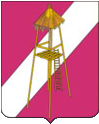 АДМИНИСТРАЦИЯ СЕРГИЕВСКОГО СЕЛЬСКОГО ПОСЕЛЕНИЯ КОРЕНОВСКОГО РАЙОНАПОСТАНОВЛЕНИЕ24 октября 2022  года                                                                      № 131О внесении изменений в постановление администрации Сергиевского сельского поселения Кореновского района от 29.11.2012 № 129 «О создании промежуточного эвакоприёмного пункта на территории Сергиевского сельского поселения Кореновского района»В соответствии с произошедшими кадровыми изменениями,  п о с т а н о в л я ю : 1. Внести изменения в постановление администрации Сергиевского сельского поселения Кореновского района от 19.11.2012 года № 129 «О создании промежуточного эвакоприёмного пункта на территории Сергиевского сельского поселения Кореновского района», изложив приложение 2 в новой редакции (прилагается).2. Контроль за исполнением настоящего постановления оставляю за собой.3. Настоящее постановление вступает в силу со дня подписания.Глава Сергиевского  сельского поселенияКореновского района		  	    			           А.П. МозговойСписокличного состава промежуточного эвакоприёмного пунктана территории Сергиевского сельского поселения Кореновского районаГлава Сергиевского сельского поселения                                               А.П. МозговойКореновского районаПРИЛОЖЕНИЕУТВЕРЖДЕНпостановлением администрации Сергиевского сельского поселения Кореновского района от 19.11.2012 № 129ПРИЛОЖЕНИЕ № 2УТВЕРЖДЕНпостановлением администрации Сергиевского сельского поселенияот 24.10.2022 № 131Начальникэвакоприемного пунктаФесенко Алексей ЮрьевичЗаместитель начальника эвакоприемного пунктаРохманкаЕкатерина АлексеевнаКомендант, секретарьэвакоприемного пунктаБакуменкоОльга ВалерьевнаГруппа оповещения, встречи и размещения жителей:Группа оповещения, встречи и размещения жителей:НачальникГацкоИрина ГригорьевнаПроводникиКирьянСветлана НиколаевнаГруппа регистрации и учета:Группа регистрации и учета:НачальникПодгорнаяМарина МихайловнаРегистраторПоваляеваАнастасия  ВладимировнаПункт оказания первой помощи:Пункт оказания первой помощи:НачальникТыщенкоЛариса АлександровнаПункт охраны общественного порядка:Пункт охраны общественного порядка:НачальникКирьянАлексей ВасильевичГруппа обеспечения питания и водоснабжения:Группа обеспечения питания и водоснабжения:НачальникГолубкаВарвара АнатольевнаЧлены группыГригоренкоСветлана ИвановнаГорбаньСветлана ВикторовнаКомната матери и ребенка:Комната матери и ребенка:ДежурнаяЧепурнаяМария АнатольевнаВодитель дежурного автомобиляТычинаСергей АлексеевичОтделение пожарной безопасностиСвиридоваСветлана Николаевна